АДМИНИСТРАЦИЯ ЧЁРНООТРОЖСКОГО СЕЛЬСОВЕТА САРАКТАШСКОГО РАЙОНА ОРЕНБУРГСКОЙ ОБЛАСТИП О С Т А Н О В Л Е Н И Е10.01.2018г.                             с. Черный Отрог                                  № 4-п      О подготовке проекта внесения изменений в Генеральный план и Правила землепользования и застройки муниципального образования Чёрноотрожский сельсовет Саракташского района Оренбургской области                     Руководствуясь  Градостроительным кодексом Российской Федерации  (в редакции Федерального закона от 3 июля 2016г. № 373 –ФЗ «О внесении изменений в градостроительный кодекс Российской Федерации…» и Уставом муниципального образования Чёрноотрожский сельсовет:1. Приступить к подготовке проекта внесения изменения в Генеральный план, утвержденный решением внеочередного  двадцатого заседания Совета депутатов Саракташского района третьего созыва №305 от 09.08.2013 года (далее -  Генеральный план) и  Правила землепользования и застройки Чёрноотрожского сельсовета Саракташского района Оренбургской области, утвержденные постановлением администрации Чёрноотрожского сельсовета №208-п  от 11.10.2013 года (далее -  Правила землепользования и застройки).2. Утвердить Порядок и сроки проведения работ по подготовке проекта внесения изменений в Генеральный план и Правила землепользования и застройки (приложение №1).3. Разработчика проекта внесения изменений в Генеральный план и Правила землепользования и застройки определить в соответствии с Федеральным законом от 05.04.2013 № 44-ФЗ.4.Финансирование работ осуществить за счет средств бюджета администрации муниципального образования Чёрноотрожский  сельсовет.5. Администрации муниципального образования Чёрноотрожский  сельсовет разместить настоящее постановление на официальном сайте в сети Интернет.6. Контроль над выполнением настоящего Постановления оставляю за собой.7. Настоящее постановление вступает в силу с момента подписания и подлежит официальному опубликованию.Глава администрации Чёрноотрожского сельсовета                                                      З.Ш. ГабзалиловРазослано: заявителю, райадминистрации, прокуратуре, в дело.Приложение № 1 к Постановлению администрации муниципального образования №4 -п от 10.01.2018 г.Порядок и сроки проведения работ по подготовке проекта внесения изменений в Генеральный план и Правила землепользования и застройки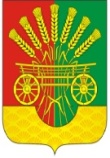 №п/пПорядок проведения работ по подготовке проекта внесения изменений в Генеральный план и Правила землепользования и застройки Сроки проведения работИсполнитель, ответственное лицо1Разработка проекта внесения изменений в Генеральный план и Правила землепользования и застройки10 рабочих дней со дня заключения МК контракта (Договора)Специалист администрации2Проверка проекта внесения изменений в Генеральный план и Правила землепользования и застройки на соответствие требованиям технических регламентов, генеральному плану поселения, схемам территориального планированияВ течении 2 рабочих дней со дня получения проектаКомиссия по подготовке проекта внесения изменений в Генеральный план и Правила землепользования и застройки3Принятие постановления о направлении проекта внесения изменений в Генеральный план и Правила землепользования и застройки Главе муниципального образования или в случае обнаружения его несоответствия требованиям и документам, в комиссию на доработкуПо окончании проверкиГлава администрации муниципального образования7Утверждение постановления о проведении публичных слушаний по проекту внесения изменений в Генеральный план и Правила землепользования и застройкиВ течение 2 дней со дня получения проекта правилГлава муниципального образования8Опубликование постановления о проведении публичных слушаний по проекту внесения изменений в Генеральный план и Правила землепользования и застройкиВ течение 2 дней с даты принятия постановленияспециалист администрации9Проведение публичных  слушаний по проекту внесения изменений в Генеральный план и Правила землепользования и застройки, с оформлением протокола слушанийМинимум 2 месяца максимум 4 месяца со дня опубликования проекта правилСостав участников публичных слушаний по подготовке проекта внесения изменений в Генеральный план и Правила землепользования и застройки 10Подготовка заключения по результатам проведения публичных слушанийВ течении 2 дней со дня проведения слушанийКомиссия по подготовке проекта внесения изменений в Генеральный план и Правила землепользования и застройки11Опубликование заключения о проведении публичных слушанийВ течении 2 дней со дня проведения слушанийспециалист администрации12Принятие решения о направлении проекта внесения изменений в Генеральный план и Правила землепользования и застройки, протокола публичных слушаний и заключения в Совет народных депутатов муниципального образования Чёрноотрожский сельсовет или об отклонении проекта внесения изменений в Генеральный план и Правила землепользования и застройки или направлении его на доработку с указанием даты его повторного представления В течение 2 дней после представления проекта Глава администрации муниципального образования13Опубликование  утверждённых Правил землепользования и застройки в порядке, установленном для официального опубликования муниципальных правовых актов, иной официальной информации, и размещаются на официальном сайте поселения в сети "Интернет"В течение 2 дней после утверждения проекта специалист администрации